		ANOTACE ROČNÍHO PROJEKTU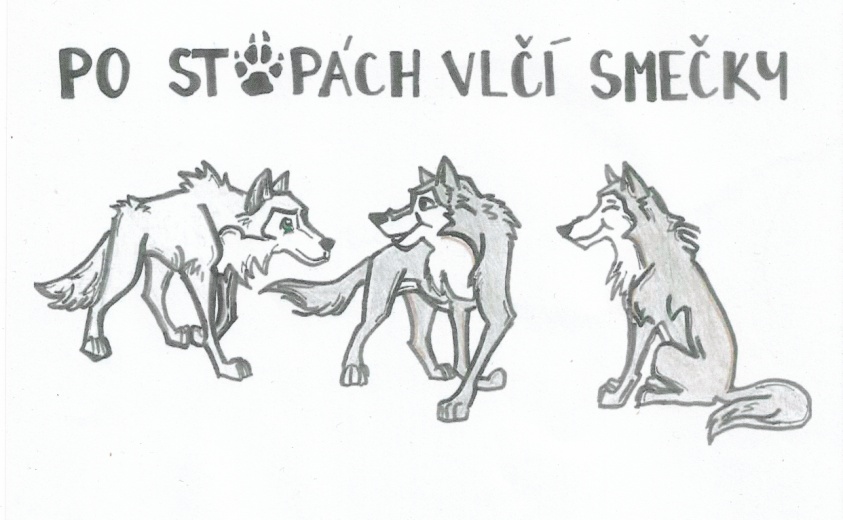 I. ROČNÍKNÁZEV PO  STOPÁCH  VLČÍ SMEČKYCÍLCílem projektu je rozvoj sociálně osobnostní stránky dítěte a utváření kladných vztahů mezi dětmi. Seznámení se s životem ve smečce a jiných společenstvech živočichů. Rozvoj čtenářské dovednosti. Přečteme si pohádky a příběhy, v kterých vystupují zvířata.Propojování předmětů zábavnou formou s touto tématikou.ČASOVÉ ROZVRŽENÍProjekt bude probíhat od poloviny září do poloviny června.	FORMY PRÁCEIndividuální a skupinová práce Hudební a dramatická realizace Výtvarné a pracovní vyjádřeníPráce s textemDiskuseKOMPETENCEV jednotlivých etapách projektu „ PO STOPÁCH VLČÍ SMEČKY „ budou naplňovány tyto kompetence:Kompetence sociální a personálníKompetence komunikativníKompetence pracovníKompetence k řešení problémůKompetence k učeníKompetence občanské